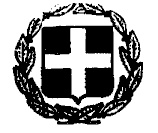 ΧΡΗΜΑΤΟΔΟΤΗΣΗ:       ΦΙΛΟΔΗΜΟΣ 203.000,00 €ΙΔΙΟΙ ΠΟΡΟΙ 62.266,60 €                                                                                                                                                                                                                                                               Αρ. μελέτης:                    16/2020ΕΝΤΥΠΟ ΟΙΚΟΝΟΜΙΚΗΣ ΠΡΟΣΦΟΡΑΣΕΛΛΗΝΙΚΗ ΔΗΜΟΚΡΑΤΙΑΦΟΡΕΑΣ:ΔΗΜΟΣ ΠΕΡΑΜΑΤΟΣΝΟΜΟΣ ΑΤΤΙΚΗΣΠΡΟΜΗΘΕΙΑ :  Προμήθεια και τοποθέτηση εξοπλισμού για την αναβάθμιση παιδικών χαρών του Δήμου ΠεράματοςΔΗΜΟΣ ΠΕΡΑΜΑΤΟΣ  Προμήθεια και τοποθέτηση εξοπλισμού για την αναβάθμιση παιδικών χαρών του Δήμου ΠεράματοςΔ/ΝΣΗ ΤΕΧΝΙΚΩΝ ΥΠΗΡΕΣΙΩΝ  ΠΡΟΥΠΟΛΟΓΙΣΜΟΣ:265.266,60 €  (συμπεριλαμβανομένου ΦΠΑ 24%)265.266,60 €  (συμπεριλαμβανομένου ΦΠΑ 24%)Α/ΑΠΕΡΙΓΡΑΦΗΑ.Τ.ΜΟΝΑΔΑ ΜΕΤΡΗΣΗΣ ΠΟΣΟΤΗΤΑΤΙΜΗ ΜΟΝΑΔΑΣΣΥΝΟΛΟ1ΤΕΤΡΑΘΕΣΙΑ ΚΟΥΝΙΑ ΜΙΚΤΗ1ΤΜΧ.22ΔΙΘΕΣΙΑ ΚΟΥΝΙΑ ΜΙΚΤΗ2ΤΜΧ.33ΤΡΙΘΕΣΙΑ ΚΟΥΝΙΑ ΜΕ 2Θ ΠΑΙΔΩΝ ΚΑΙ 1Θ ΝΗΠΙΩΝ3ΤΜΧ.14ΕΛΑΤΗΡΙΩΤΟ ΝΗΠΙΩΝ4ΤΜΧ.35ΕΛΑΤΗΡΙΩΤΟ ΠΑΙΔΩΝ5ΤΜΧ.36ΤΕΤΡΑΘΕΣΙΑ ΤΡΑΜΠΑΛΑ ΕΛΑΤΗΡΙΟΥ6ΤΜΧ.27ΤΡΑΜΠΑΛΑ ΔΙΘΕΣΙΑ7ΤΜΧ.68ΣΥΝΘΕΤΟ ΟΡΓΑΝΟ ΠΑΙΔΩΝ ΜΕ ΔΥΟ ΤΣΟΥΛΗΘΡΕΣ ΚΑΙ ΑΝΑΡΡΙΧΗΣΕΙΣ8ΤΜΧ.29ΣΥΝΘΕΤΟ ΟΡΓΑΝΟ ΜΕ ΈΝΑ ΠΥΡΓΟ - ΤΣΟΥΛΗΘΡΑ9ΤΜΧ.310ΔΑΠΕΔΟ ΑΣΦΑΛΕΙΑΣ 40ΜΜ10Τ.Μ.41811ΔΑΠΕΔΟ ΑΣΦΑΛΕΙΑΣ 50ΜΜ11Τ.Μ.43612ΠΙΝΑΚΙΔΑ12ΤΜΧ.613ΦΩΤΙΣΤΙΚΟ13ΤΜΧ.1814 ΧΛΟΟΤΑΠΗΤΑΣ 14Τ.Μ.2015 ΠΕΡΙΦΡΑΞΗ ΤΥΠΟΥ ASCO 2Μ 15Μ.Μ.8916 ΠΕΡΙΦΡΑΞΗ ΤΥΠΟΥ ASCO 1Μ 16Μ.Μ.22617 ΠΟΡΤΑ ΤΥΠΟΥ ASCO 17ΤΜΧ.718 ΠΑΓΚΑΚΙ 18ΤΜΧ.2019 ΚΑΔΟΣ 19ΤΜΧ.1120 ΡΑΜΠΑ ΕΙΣΟΔΟΥ 20ΤΜΧ.521 ΠΙΣΤΟΠΟΙΗΣΗ 21ΤΜΧ.6ΣΥΝΟΛΟΣΥΝΟΛΟΦ.Π.Α.Φ.Π.Α.ΣΥΝΟΛΟ ΜΕ Φ.Π.Α.ΣΥΝΟΛΟ ΜΕ Φ.Π.Α.